Parlarne ci fa bene.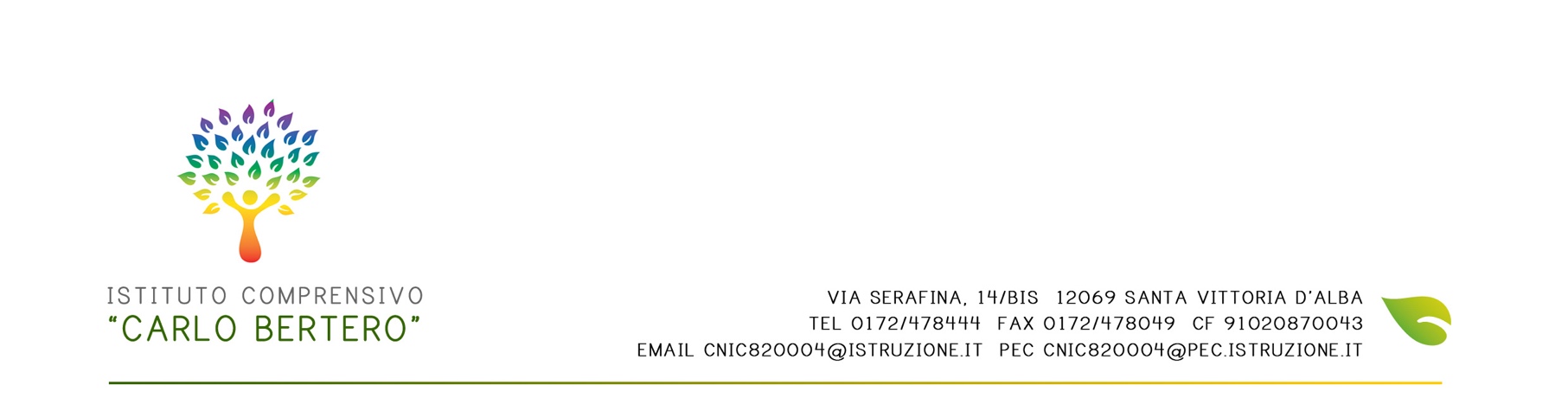 Sportello scolastico per la prevenzione e il contrasto al cyberbullismoResponsabile del progetto: Merlo GiancarloTarget del progetto: tutte le componenti dell’istituto, genitori, allievi, docentiPeriodo di svolgimento: novembre 2020-giugno 2021Analisi dei bisogniIn questi ultimi tempi di fronte ad alcuni episodi che come ogni anno hanno coinvolto i nostri ragazzi e attraverso le sollecitazioni pervenute anche in forma scritta dai genitori e dalle famiglie si rende necessario rivedere l’impianto dell’azione di prevenzione contrasto al cyberbullismo da parte della scuola.Attualmente la scuola attua progetti annuali di Mediaeducation e di formazione all’uso responsabile dei dispositivi e dei Social Network.Sono stati predisposti regolamento e patto di corresponsabilità che vengono presentati e controfirmati da docenti, ragazzi e famiglie.La Dirigenza Scolastica in modo puntuale emana circolari e avvisi atti a sensibilizzare ragazzi, docenti e genitori.Inoltre la sorveglianza dei docenti sui ragazzi è sempre efficace e si interviene sulle situazioni problematiche solitamente in modo rapido e risolutivo.Dobbiamo chiederci: possiamo fare di più? Il progetto nasce come risposta a questa domanda, convinti che per poter fare bisogna prima saper ascoltare.Obiettivi del progettoDare da parte della scuola un segnale di vicinanza a famiglie e allievi, attraverso la volontà di ascoltare, facendo un passo verso gli utenti.Coinvolgere nella prevenzione al cyberbullismo anche i genitori e le famiglie.Attivare una metodologia peer to peer, offrendo agli allievi la possibilità di dialogare e confrontarsi con ragazzi più vicini alla loro età e alla loro esperienza.Poter affrontare in modo preventivo eventuali situazioni di disagio.Formare un gruppo di lavoro permanente sulla prevenzione al cyberbullismo.Tenere un collegamento stretto con enti sul territorio (Ad esempio ASL)Metodologie del progettoIl progetto vuole costruire un gruppo di lavoro eterogeneo composto da 4 docenti, 4 ragazzi della scuola superiore ex allievi dell’istituto e 4 genitori di allievi della scuola secondaria dell’istituto.Il gruppo una volta formato darà a disposizione dei momenti on line a cui ragazzi, docenti e genitori dell’istituto si potranno rivolgere per avere informazioni, chiedere chiarimenti, segnalare situazioni di disagio, confrontarsi...Ogni componente del gruppo si impegna a non divulgare i contenuti delle conversazioni al di fuori del progetto.Lo sportello sarà aperto in fase sperimentale, a tutte le componenti dell’Istituto, a partire da aprile 2021.Il collegamento online avverrà attraverso la piattaforma G-suite dell’Istituto in orario pomeridiano una volta a settimana.Potrà collegarsi un solo utente alla volta.I maggiorenni terranno lo sportello in remoto presso le proprie abitazioni, mentre i minorenni presso due postazioni allestite ad hoc presso la scuola Secondaria di Pocapaglia, con la supervisione di un docente.Gli orari e i link dello sportello saranno comunicati attraverso il registro elettronico e una apposita pagina creata per il progetto sul sito della scuola.FormazioneLa Formazione si svolgerà online e sarà curata dagli esperti del Centro Steadycam AslCn2 attraverso i progetti Rete Senza Fili e Display out a cui l’istituto ha aderito.Apertura Sportello online da aprile 2021 a giugno 2021Ogni operatore formato dovrebbe dare a disposizione 1/2 ore al mese con orario fisso nel tardo pomeriggio. I maggiorenni potranno aprire il collegamento da casa in modo autonomo, i minorenni potranno farlo dalla scuola di Pocapaglia. Ad ognuno sarà fornito un utente G-suite sull’account istituzionale della scuola attraverso il quale potrà aprire i collegamenti.ValutazioneA termine del progetto nel giugno del 2021 il gruppo di lavoro e i formatori si ritroveranno per fare il punto sulle attività del progetto analizzando gli obiettivi e l’impatto generale che il progetto potrà aver avuto sulla comunità scolastica. Verrà stesa una relazione che sarà il documento base per la revisione delle modalità del progetto e del suo futuro proseguimento.Pocapaglia 8 gennaio 2021Programma della formazioneProgramma della formazioneProgramma della formazioneProgramma della formazionecontenutiOre 18-19,30formatoreGruppo interoLa comunicazione mediata oggilunedì8/2/2021Masengo Giuseppe (a distanza)Gruppo interoGaming e dintornigiovedì18/2/2021Masengo Giuseppe (a distanza)Gruppo interoRischi legati alla tecnologiamercoledì24/2/2021Merlo Valentino (a distanza)Gruppo interoCyberbullismo nella legislazione attualemercoledì3/3/2021Merlo Giancarlo (in presenza scuola di Pocapaglia)Genitori/docentiLaboratorio gestione richiestemercoledì10/3/2021Pasquero Gianna; Carmen Occhetto (in presenza scuola di Pocapaglia)RagazziLaboratorio gestione richiestemercoledì24/3/2021Pasquero Gianna; Carmen Occhetto (in presenza scuola di Pocapaglia).Note sui contenutiNote sui contenutiNote sui contenutiNote sui contenutiLa comunicazione mediata oggiAnalisi e riflessioni sui diversi linguaggi e ambienti digitali. Conoscere i consumi mediali di adulti e ragazzi per essere efficaci nella relazione.Analisi e riflessioni sui diversi linguaggi e ambienti digitali. Conoscere i consumi mediali di adulti e ragazzi per essere efficaci nella relazione.Analisi e riflessioni sui diversi linguaggi e ambienti digitali. Conoscere i consumi mediali di adulti e ragazzi per essere efficaci nella relazione.Gaming e dintorniI videogiochi come ambienti social di divertimento, relazione e condivisione. La dimensione del gioco come spazio di sperimentazione, esperienza e apprendimento.I videogiochi come ambienti social di divertimento, relazione e condivisione. La dimensione del gioco come spazio di sperimentazione, esperienza e apprendimento.I videogiochi come ambienti social di divertimento, relazione e condivisione. La dimensione del gioco come spazio di sperimentazione, esperienza e apprendimento.Rischi legati alla tecnologiaIperstoria ed Infosfera, ovvero il tempo e lo spazio trasformati dal digitale ci portano in un nuovo ambiente di vita. Quali i rischi? Sexting, flaming, hatespeach, Cyberbullismo?Iperstoria ed Infosfera, ovvero il tempo e lo spazio trasformati dal digitale ci portano in un nuovo ambiente di vita. Quali i rischi? Sexting, flaming, hatespeach, Cyberbullismo?Iperstoria ed Infosfera, ovvero il tempo e lo spazio trasformati dal digitale ci portano in un nuovo ambiente di vita. Quali i rischi? Sexting, flaming, hatespeach, Cyberbullismo?Cyberbullismo nella legislazione attualeCondividere i principi della legge nazionale 71/17 e il suo modello educativo. Conoscere strumenti e procedure a disposizione di ragazzi, famiglie e scuola per affrontare le situazioni di Cyberbullismo.Condividere i principi della legge nazionale 71/17 e il suo modello educativo. Conoscere strumenti e procedure a disposizione di ragazzi, famiglie e scuola per affrontare le situazioni di Cyberbullismo.Condividere i principi della legge nazionale 71/17 e il suo modello educativo. Conoscere strumenti e procedure a disposizione di ragazzi, famiglie e scuola per affrontare le situazioni di Cyberbullismo.Laboratorio gestione richiesteIl lab cercherà di definire bene insieme gli obiettivi dello sportello con limiti e procedure chiare. Inoltre, attraverso simulazioni pratiche, si sperimenteranno linguaggi e strategie comunicative per la moderazione on-line.Il lab cercherà di definire bene insieme gli obiettivi dello sportello con limiti e procedure chiare. Inoltre, attraverso simulazioni pratiche, si sperimenteranno linguaggi e strategie comunicative per la moderazione on-line.Il lab cercherà di definire bene insieme gli obiettivi dello sportello con limiti e procedure chiare. Inoltre, attraverso simulazioni pratiche, si sperimenteranno linguaggi e strategie comunicative per la moderazione on-line.